Р Е Ш Е Н И Еот 05 июля 2019г.                           рп Усть-Абакан                                   № 31О досрочном прекращении полномочий депутата Совета депутатовУсть-Абаканского поссовета третьего созываКудрявцевой Анны ГеннадьевныВ связи с неподачей сведений о своих доходах, об имуществе и обязательствах имущественного характера, а также о доходах, об имуществе и обязательствах имущественного характера своих супруги (супруга) и несовершеннолетних детей за 2018 год Кудрявцевой Анной Геннадьевной в Министерство по делам юстиции и региональной безопасности Республики Хакасия, на основании части 71 статьи 40 Федерального закона от 06.10.2003г. № 131-ФЗ «Об общих принципах организации местного самоуправления в Российской Федерации», Федерального закона от 25.12.2008г. № 273-ФЗ «О противодействии коррупции», в соответствии со ст. 37 Устава муниципального образования Усть-Абаканский поссовет,Совет депутатов Усть-Абаканского поссоветаР Е Ш И Л:1. Прекратить досрочно полномочия депутата Совета депутатов Усть-Абаканского поссовета третьего созыва Кудрявцевой Анны Геннадьевны, избранного по четырехмандатному избирательному округу № 1 в связи с утратой доверия.2. Направить настоящее Решение в территориальную избирательную комиссию Усть-Абаканского района.3. Настоящее Решение вступает в силу со дня его принятия.4. Опубликовать настоящее Решение в газете «Усть-Абаканские известия».ПредседательСовета депутатовУсть-Абаканского поссовета                                                                   М.А. Губина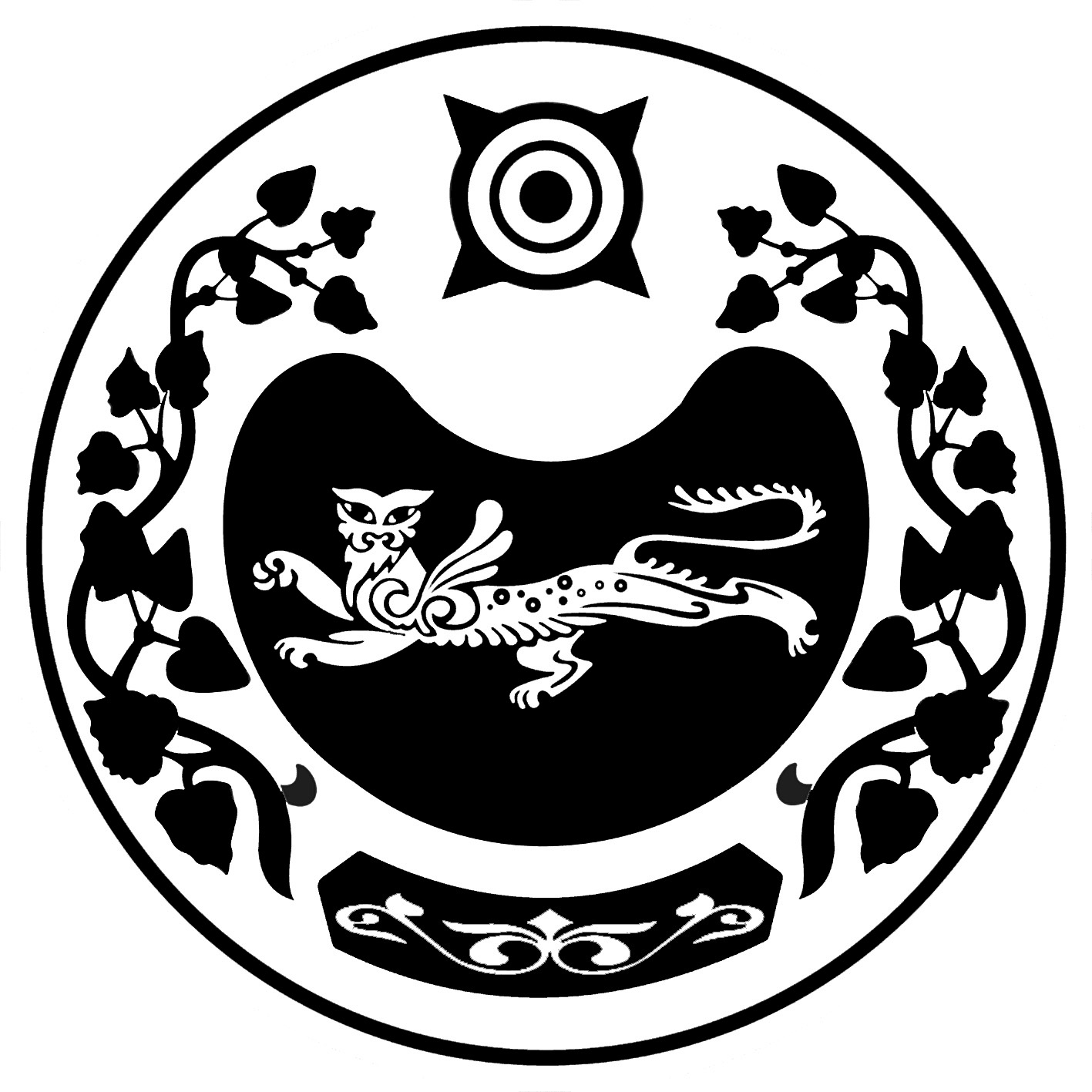 СОВЕТ ДЕПУТАТОВ УСТЬ-АБАКАНСКОГО ПОССОВЕТА